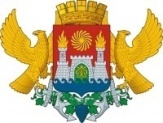 АДМИНИСТРАЦИЯ ГОРОДСКОГО ОКРУГА С ВНУТРИГОРОДСКИМ ДЕЛЕНИЕМ«ГОРОД МАХАЧКАЛА»УПРАВЛЕНИЕ ОБРАЗОВАНИЯ Г. МАХАЧКАЛЫМУНИЦИПАЛЬНОЕ БЮДЖЕТНОЕ ОБЩЕОБРАЗОВАТЕЛЬНОЕ УЧРЕЖДЕНИЕ«ЛИЦЕЙ №52»ул. Громова,6-ж, Республика Дагестан,  г. Махачкала, 367009,  факс(8722)69-47-80    тел. 69-47-80              e-mаil: ege200652@yandex.ru ОГРН 1060560002282,ИНН/КПП 0560022085/057301001 , ОКПО  49166700   Приказ05.04.2020 года                                                                                                                №572-П              О переходе на обучение с помощью дистанционных технологий	 В целях предотвращения распространения новой коронавирусной инфекции в Российской Федерации и обеспечения санитарно-эпидемиологического благополучия населения Российской Федерации, в связи с изменениями, внесенными в указ от 18.03.32020 г. №17 "О введении режима повышенной готовности"  Главы Республики Дагестан, а также руководствуясь новыми указаниями от 27.03.2020 г.№22 "О внесении изменений в указ Главы Республики Дагестан" и приказа Министерства образования о переходе школ на дистанционный режим обучения, приказываю:Принять локальный нормативный акт "Положение об организации образовательных отношений в период дистанционного обучения  в МБОУ «Лицей №52» (Приложение 1). Обучающихся МБОУ «Лицей №52» перевести на дистанционное освоение образовательных программ в период с 06 апреля по 30 апреля 2020 года. Назначить ответственными:за организацию перехода на дистанционное обучение (Селимов Н.И., Лозбинева Л.Ю.);за информирование участников образовательных отношений (Ибрагимова У.М., Султанова С.Ф., Лозбинева Л.Ю., Магомедова Н.В., Приходько Т.В.);за организацию дистанционного обучения в каждом отдельном классе (Селимов Н.И., Лозбинева Л.Ю., Султанова С.Ф., Приходько Т.В., кл. рук);4.  Зам. директора по ИОП Лозбиневой Л.Ю., по УВР Ибрагимовой У.М., Султановой С.Ф.:Провести методическое совещание с педагогами лицея по использованию электронных информационно-образовательных систем (ЭИОС) для работы и обучения в дистанционном формате в срок до  06.04.2020 г.Обеспечить методическую помощь преподавателям, которые не имеют достаточного опыта использования ЭИОС в ежедневной практике.Провести корректировку содержания рабочих программ, предусмотрев включение в самостоятельную работу обучающихся освоение онлайн - курсов или их частей, а также выполнение заданий, компенсирующих содержание учебного материала.     5. Классным руководителям:Довести до сведения родителей и обучающихся информацию о переходе на дистанционное обучение в период   с 06 апреля по 30 апреля 2020 года.Провести с родителями информационную работу по выбору формы дистанционного обучения в виде письменного заявления.Провести разъяснительную работу с обучающимися о том, что переход на дистанционное обучение не освобождает от необходимости регулярной учебной работы и текущего контроля успеваемости.Провести разъяснительную работу с обучающимися по соблюдению санитарно-противоэпидемических мер.       6. Хайбулаевой  Н.А., социальному педагогу лицея:Выявить материально незащищенные семьи обучающихся, которые не имеют необходимой техники для возможности учиться дистанционно.Обеспечить ежедневный мониторинг фактически присутствующих обучающихся, которые охвачены дистанционным обучением, и тех, кто не участвует в образовательном процессе по причине болезни.Контролировать  обучающихся из группы риска: их местонахождение, участие в образовательном процессе, выполнение домашних заданий.        7. Лозбиневой Л.Ю.  разместить данный приказ на официальном сайте МБОУ«Лицей №52» в срок до  06.04.2020 г.                    ИО директора                    МБОУ «Лицей №52»                                      /Селимов Н.И./